ODLUM BROWN COLLEGES 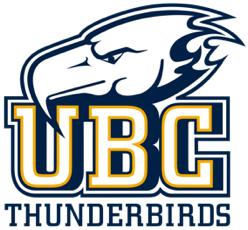 CUP PACIFIC 2019 HOSTED BY UBCNOVEMBER 2-3, 2019UBC AQUATIC CENTRE 6080 STUDENT UNION BLVDVANCOUVER, BC, V6T 1Z12x 25m (10 Lane) Competition Pools Contact InfoMeet Director:				                                          Derrick Schoof778-991-1194derrick.schoof@ubc.caMeet Referee:								   Norma Lachancemathdva@gmail.comEligibilityAll swimmers must be registered with SNC, U-Sport, USA Swimming, NCAA or a FINA Federation to enter. Varsity team entries are restricted to U-Sport/NCAA eligible swimmers only. Key DatesEntry Deadline: 	  			          Tuesday October 30 at 12:00pm PDTScheduleAccommodationsUBC Host Hotels:						     Westin Bayshore Downtown			   Lynsey Stock: 604-633-6429SandmanHoliday InnSheraton AirportEntry FeesCombined Team Fee (W & M):								  $300Non-eligible Swimmer Fee:								   $50EXH (EXH Swimmers can advance to finals if space permits as EXH)Entry into the meet at discretion of the Meer Director“Team West” Swimmer Fee								   $20Fee includes $4 per swimmer for Swim BC Provincial Team Splash FeeDeck Entry (per event)									   $20Please make all cheques payable to “UBC Athletics”.Entry RulesThis is a Closed Invitational Category CompetitionMaximum of 20 swimmers for men and women each per team. Varsity swimmers must be on the playing roster No qualifying times needed to enter the meetEntry times must be achieved after September 1, 2017. NT’s will not be accepted for entryLimit of 3 individual events per day plus relaysPost high school swimmers training alongside your varsity team may enter as exhibition (Entry into meet at discretion of Meet Director, contact in advance)“Team West” High School All Star Team will be entered in the meet (non U-Sport/NCAA eligible) and allowed to advance to finalsGeneral Meet Format & RulesThe current SwimBC/Swimming Canada/FINA rules shall govern the meet, except where specifically modified in this meet packageSwimming Canada Warm Up Procedures will be in effect (See appendix A for reference)Starts will be conducted from Starting Platforms (blocks) as per FINA FR 2.3 and SW 4.1All events are swum preliminaries and finals with the exception of the timed final events (Distance Events and All Relays)There are “A” and “B” finals for all events using all 10 lanes of the poolFinals will run B final prior to A finalOnly 4 swimmers per event per team can advance to finals and a maximum of 3 swimmers per event per team can race in the A or B final.     (example: 3-1/2-2/1-3/3-0/0-3 or less)Empty lanes in the “B” final will be filled with next fastest swimmer but will swim exhibition onlyScratchesPreliminary Scratch Deadline:Friday November 1st at 5:00pm for Saturday events At the conclusion of 400 Free Finals for Sunday eventsFinals Scratch Deadline:30 minutes after conclusion of preliminary session (after 50 Fly on Saturday and 200 IM on Sunday)RelaysAll relays will be swum during the Finals sessions.2 Relay Teams per team may be entered in a relay eventOnly 1 Relay Team per team in the A FinalOnly the “A” Relay Team can score with the Final Heat seeding the top 10 “A” Team RelaysRelay times must be entered for seedingTeam scoring using U-Sport scoring format. Double for relays (See scoring)This is a closed Invitational Category Competition 800M & 1500M Freestyle*Positive check-in is required for all swimmers on Sunday November 3 by 9:30amThere is a limit of 4 heats each for distance events. Team must supply timers for swimmers enteredDistance events will be seeded with no team limitationsTop 10 seed times will be swum in finalsMorning Heat Swim will run fastest to slowest, alternating Women/MenIndividual A Final: 					   24-21-20-19-18-17-16-15-14-13Individual B Final: 							11-9-8-7-6-5-4-3-2-1Relay A Final: 					   48-42-40-38-36-34-32-30-28-26Awards: 					        	   For top male and top female teamsPlease contact Meet Director if you require pre-meet trainingHost team will supply pizza and drinks on Saturday after finals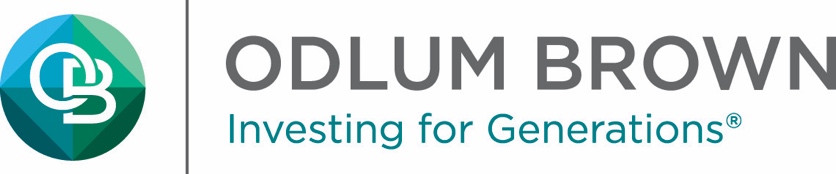 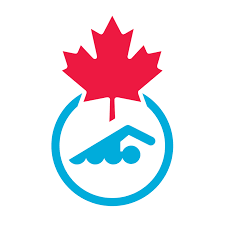 Competition Warm-up Safety ProceduresMeet Management for all sanctioned Canadian swimming competitions must ensure the following safety procedures are applied. It is incumbent on coaches, swimmers, and officials to work together to comply with these procedures during all scheduled warm-up periods. Coaches are requested to encourage swimmers to cooperate with Safety Marshals.GENERAL WARM-UP:Swimmers must enter the pool FEET FIRST in a cautious manner, entering from a start or turn end only and from a standing or sitting position.Running on the pool deck and running entries into the pool are prohibited.Meet Management may designate the use of sprint or pace lanes during the scheduled warm-up time. Any such lane usage must be communicated through a pre-competition handout, an announcement or deck signage.Diving starts shall be permitted only in designated sprint lanes. Only one-way swimming from the start end of sprint lanes is permitted.Pools with backstroke starting ledges available may offer a designated lane for backstroke starts, at meet management’s discretion.(This is not mandatory if not enough general lane space is available for the number of swimmers in the meet.)Notices or barriers must be placed on starting blocks to indicate no diving during warm-up.EQUIPMENT:Kick Boards, Pull -Buoys, Ankle Bands, and Snorkels are permitted for use in the main warm-up pool during warm-up.Hand paddles and flippers are permitted for use in a secondary warm-up pool only (where available), at meet management’s discretion and recommended only for higher level or senior competitions.At meet management’s discretion and based on available space, the Meet Manager may permit use of tubing or cord assisted sprinting in designated lanes and during specific times of the warm-up only. It is recommended that this only be allowed in secondary warm-up pools as space allows. Coaches are responsible for equipment reliability and use. This is recommended only for higher level or senior competitionsVIOLATIONS:It is recognized that there is a level of interpretation and common sense that must be applied when applying these guidelines. Diving headfirst quietly into an empty pool at the start of warm-up is not the same as diving headfirst into a crowded lane. Judgment and context is required.Swimmers witnessed by a Safety Marshal diving or entering the water in a dangerous fashion may be removed without warning from their first individual event following the warm-up period in which the violation occurred and the alternates in that event notified should that event be a final. They may also receive a verbal warning from the Safety Marshal. Swimmers receiving verbal warnings will have their names and clubs registered with the Meet Manager.In the case of a second offense during the same competition the swimmer may be removed from the remainder of the competition.SAFETY MARSHALS:The Safety Marshal is a trained position designated by Meet Management. Safety Marshals shall:Be visible by safety vest.Be situated at each end of the competition pool and when applicable, similarly situated in designated warm-up pools when pre- competition warm-ups are scheduled.Actively monitor all scheduled warm-up periods.Ensure participants comply with warm-up safety procedures and report violations to the Referee.Depending on the level of competition, Safety Marshals have a role to help work with coaches and swimmers to ensure a safe wa rm-up environment. This may include educating a younger swimmer on the rules or communicating a concern to a coach. Judgment, tact and confidence is required and therefore the Safety Marshal should ideally be a more experienced official.PARA-SWIMMER NOTIFICATION:Coaches are requested to notify Safety Marshals of any Para -swimmers participating in warm-ups where necessary and at the coach’s discretion.The following statement must appear in all Swimming Canada sanctioned meet information and posted notices:“SWIMMING CANADA COMPETITION WARM-UP SAFETY PROCEDURES WILL BE IN EFFECT AT THIS MEET.”September 26, 2016Date                                   Prelims Warmup & Start Time            Finals Warmup & Start TimeDate                                   Prelims Warmup & Start Time            Finals Warmup & Start TimeDate                                   Prelims Warmup & Start Time            Finals Warmup & Start TimeDate                                   Prelims Warmup & Start Time            Finals Warmup & Start TimeDate                                   Prelims Warmup & Start Time            Finals Warmup & Start TimeSaturday November 208:00 AM9:30 AM4:00 PM5:30 PMSunday November 307:30 AM09:00 AM1:30 PM3:00 PMSaturday November 2, 2018Saturday November 2, 2018Saturday November 2, 2018Women’s Event #EventMen’s Event #1 4x 50 Medley Relay (Finals Only)23400 IM45 100 Free67 200 Fly8950 Breast1011 100 Back1213 400 Free1415 100 IM1617 200 Breast1819 50 Fly2021 4 x 100 Free Relay (Finals Only)22Sunday November 3, 2018Sunday November 3, 2018Sunday November 3, 2018Women’s Event #EventMen’s Event #23 4x 50 Free Relay (Finals Only)2425 100 Breast2627 50 Back2829 200 Free3031 100 Fly3233 200 Back3435 50 Free3637 200 IM3839 800 W / 1500 M Free (Fastest heat swum in finals) 4041 4 x 100 Medley Relay (Finals Only)42